I/ Problème de la semaine										PHRASE-REPONSE									_______________________									_______________________									_______________________									_______________________II/ Calcul mental Pour soustraire un nombre entier à un nombre décimal, effectue la soustraction des deux nombres entiers, puis « reporte » la partie décimale. Exemple : 35,8 – 6J’effectue 35 – 6 = 29Je « reporte » la partie décimale 35,8 – 6 = 29,810,7 – 4 = _______	47,8 – 7 = _______	12,1 – 3 = _______	357,6 – 30 = _______	542,8 – 27 = _______8,5 – 2 = _______	90,2 – 5 = _______    38,1 – 14 = _______          20,41 –  5= _______            64,7 – 4  = _______6,4 – 3 = _______	4,15 – 2  = _______       9,2 – 8 = _______      26,5 – 4 = _______	    65,6 – 20 = _______15,6 – 6= _______            15,3 – 4 = _______         16,3 – 5 = _______         42,9 – 3 = _______           47,4 – 6 = _______11,7 – 2 = _______	7,8 – 6 = _______	52,1 – 2 = _______     135,6 – 30 = _______       235,8 – 100 = _______18,551 – 9 = _______	29,3 – 4 = _______    58,1 – 24 = _______           24,5 – 3 = _______            4,7 – 3  = _______16,4 – 4 = _______	14,15 – 5  = _______         39,2 – 2 = _______        326,8 – 20 = _______	   55,6 – 15 = _______52,6 – 2= _______            35,3 – 4 = _______         26,3 – 3 = _______         22,7 – 3 = _______       32,64 – 16 = _______15,2 – 4 = _______	4,8 – 1 = _______	27,7 – 3 = _______	257,2 – 52 = _______	   42,4 – 27 = _______28,75 – 7 = _______	30,2 – 15 = _______    85,61 – 14 = _______         28,1 – 10 = _______         74,7 – 2  = _______22,4 – 11 = _______	44,6 – 1  = _______         51,2 – 50 = _______          76,65 – 16 = _______     15,6 – 3 = _______72,5 – 12= _______          52,3 – 31 = _______         36,8 – 5 = _______       256,7 – 14 = _______    147,8 – 7 = _______III/ GéométrieContinue cette frise.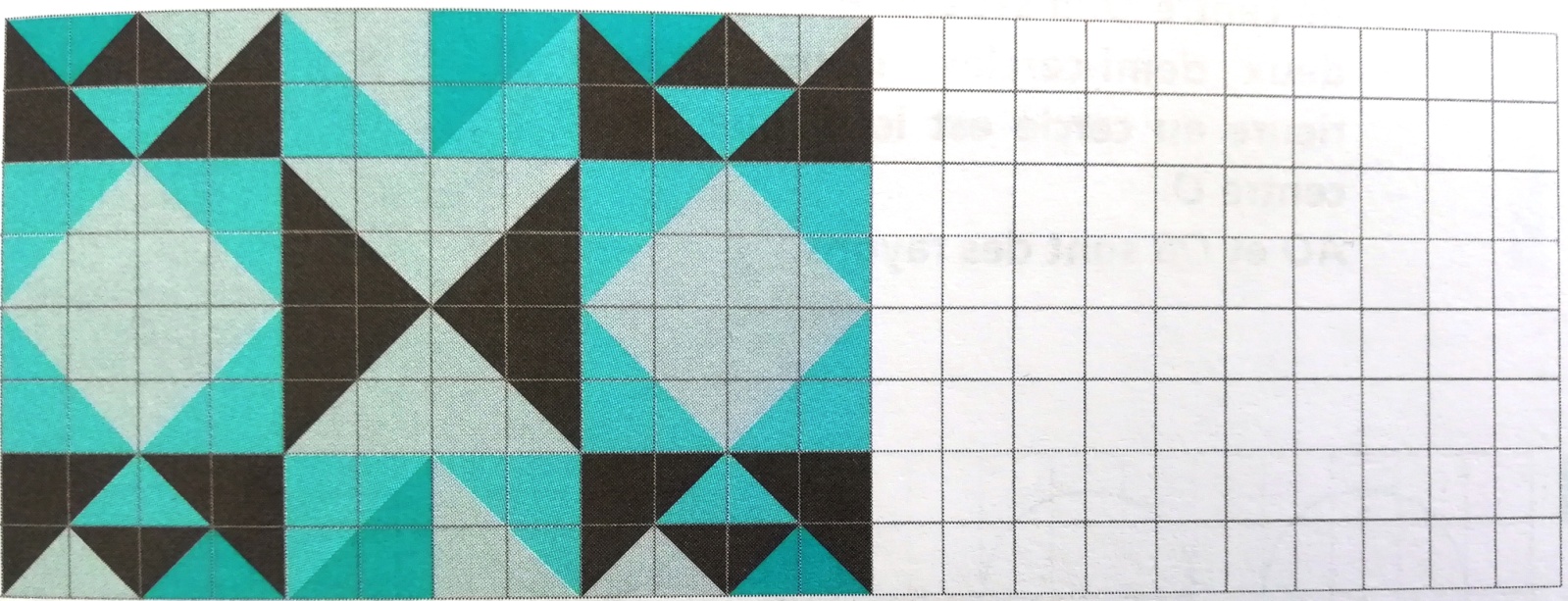 IV/ CalculAdditionner et soustraire des nombres décimauxRegarde ces deux vidéos, puis lis et copie cette leçon dans ton cahier de leçons de maths.https://lesfondamentaux.reseau-canope.fr/discipline/mathematiques/operations/addition-de-nombres-decimaux/additionner-des-decimaux.htmlhttps://lesfondamentaux.reseau-canope.fr/discipline/mathematiques/operations/calcul-pose-de-soustractions/soustraire-des-decimaux-methode-par-cassage-22.htmlAdditionner et soustraire des nombres décimauxQuand on pose l’addition et la soustraction, on aligne bien les chiffres et les virgules.Au besoin, on ajoute des zéros pour avoir autant de chiffres après la virgule dans tous les nombres.On n’oublie pas de calculer l’ordre de grandeur en arrondissant aux nombres entiers.ODG : 47 + 4 = 51					ODG : 58 – 25 = 33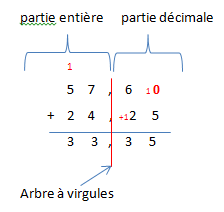 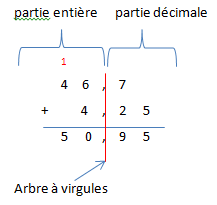 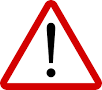   On n’oublie pas la virgule au résultat.Exercice 2 page 56. N’oublie pas de calculer d’abord un ordre de grandeur.Exercice 10 page 57Exercice 2 page 58. N’oublie pas de calculer d’abord un ordre de grandeur.V/ NumérationArrondir un nombre décimal à l’entier le plus procheAvant de faire les exercices, regarde cette vidéo : https://lesfondamentaux.reseau-canope.fr/discipline/mathematiques/nombres/comparer-les-decimaux/donner-une-valeur-approchee-dun-nombre-decimal.htmlExercices : 	54 et 56 page 156 VI/ Grandeur et mesure : Mesure de longueursExercices 8, 10 et 13 page 83. Utilise ton tableau de conversion ! VI/ RévisionsEx 7 8 et 11 page 43Ex 6 page 45Ex 8 page 47Calcule un ordre de grandeur, puis pose et calcule : 904 x 37Pose et calcule : 9839 : 14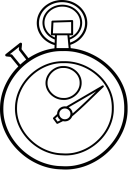 Top chrono : 20 calculs en 2 minuteS !)Top chrono : 20 calculs en 2 minutes !)Top chrono : 20 calculs en 2 minutes !)